Curriculum vitaالسيرة الذاتية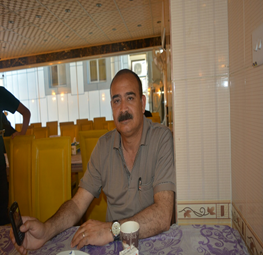 الدكتور المهندس محمد سعدي حسن العبيديدكتوراه الكترونيات قدرة والتحكم في المكائن ثنائية التغذيةماجستير هندسة الكهربائيةبكلوريوس هندسة كهربائيةFull Name: Mohammed SaadiHasanMohammed SaadiHasanDegree: Lecturer, PhDLecturer, PhDProfession: Electrical EngineerElectrical EngineerAddress: Iraq – Diyala – BaqubaIraq – Diyala – BaqubaEmail (personal): drmohammedsadi@gmail.comdrmohammedsadi@gmail.comEmail (official): Email (office): power.eng@engineering.uodiyala.edu.iqpower.eng@engineering.uodiyala.edu.iqPlace and Date of Birth: Iraq – Diyala 1965Iraq – Diyala 1965Nationality:  IraqiIraqiMarital status: MarriedMarriedResearch ExperienceResearch ExperienceElectricalEngineering, power ElectronicsDesign and operation, Power Quality, Control Induction,Doubly Fed Induction and synchronous Machine and LVRTH Optimization in Power Systems.ElectricalEngineering, power ElectronicsDesign and operation, Power Quality, Control Induction,Doubly Fed Induction and synchronous Machine and LVRTH Optimization in Power Systems.Teaching ExperienceTeaching Experience Fundamental power protection, College of Engineering, Diyala University.  Fundamental power protection, College of Engineering, Diyala University. Electromagneticfield, College of Engineering, Diyala University.Electromagneticfield, College of Engineering, Diyala University.Measurements, College of Engineering, Diyala University.Measurements, College of Engineering, Diyala University.Dc machine, Induction .DFRM College of Engineering, Diyala University&Northumbria University UK.Dc machine, Induction .DFRM College of Engineering, Diyala University&Northumbria University UK.Power electronics, College of Engineering, Diyala University&NorthumbriaUniversty UK.Power electronics, College of Engineering, Diyala University&NorthumbriaUniversty UK.Positions in Work& Skills:PeriodLecturer .college of Engineering Diyalauniversity2002 to PresentLIST OF PUBLISHED RESEARCH PAPERSINTERNATIONAL CONFERENCE:M. Hassan and M. Jovanovich, "Improved scalar control using flexible DC-Link voltage in Brushless Doubly-Fed Reluctance Machines for wind applications," in EnvironmentFriendly Energies and Applications (EFEA), 2012 2nd International Symposium on, pp.482-487.Publication in international scientific journals2. M. Hassan, M. Jovanovich and S. Ademi “Control of Brushless Doubly–Fed ReluctanceGenerator for Wind Energy Conversion System” toappear in IEEE Transactions on EnergyConversion 2014.PROFESSIONAL ASSOCIATION MEMBERSHIPSMember of Power research group NorthumbriaUniversity, UK.Member of IEEE, InstituteElectrical, Electronic EngineersMember of IET Engineers Union (Consulting Degree)